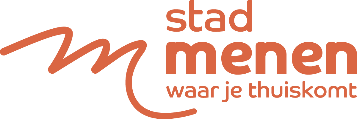 Aanvraagformulier werkingssubsidie culturele verenigingenINDIENEN VÓÓR 30 SEPTEMBERNaam vereniging: ___________________________________________________________________Doel vereniging: ________________________________________________________________________________________________________________________________________________________________________________________________________________________________________________________________________________________________________________________________URL website vereniging (indien van toepassing):_____________________________________________Naam voorzitter: ___________________________________________________________________Naam secretaris:____________________________________________________________________Naam afgevaardigd lid Cultuurforum: ______________________________________________________Naam plaatsvervangend lid Cultuurforum:___________________________________________________Ondernemingsnummer of BTW-nummer: (indien van toepassing): ________________________________Naam contactpersoon voor subsidieaanvraag: ______________________________________________Adres:___________________________________________________________________________Telefoonnummer:___________________________________________________________________Emailadres:________________________________________________________________________Rekeningnummer + naam rekeninghouder:_________________________________________________Wij zijn een:Erkende vereniging voor podiumkunsten (muziek/instrumentaal, toneel, dans)  (400 punten): aantal leden: ______ (min 15 leden / 5 punten per lid) (enkel de leden op de ledenlijst van de verzekering worden weerhouden, gelieve deze lijst bij te voegen)Erkende vereniging voor podiumkunsten muziek/vocaal (100 punten): aantal leden: ______ (min 15 leden / 2 punten per lid) (gelieve de ledenlijst bij te voegen, cf lijst van de verzekeringen)Erkende jeugdvereniging voor podiumkunsten (200 punten)Erkende socio-culturele vereniging  (100 punten)Socio-culturele vereniging: geschiedenis en erfgoed, toerisme en andere culturen, hobby, vorming, actie, ouderverenigingen, kunst en creativiteit, diverse organisatoren.Gelieve een werkingsverslag van het voorbije werkjaar bij te voegen met daarin de omschrijving van elke activiteit. Verenigingen moeten een bondig financieel verslag met vermelding van inkomsten en uitgaven kunnen voorleggen wanneer dit opgevraagd wordt door het college van burgemeester en schepenen of door de dienst Cultuur.OPGELET: een activiteit mag niet onder meerdere rubrieken ingevuld worden !Presenteren van een productie of creatie met eigen leden Een op zichzelf staande eigen creatie of productie: (150 punten per productie/creatie)Bv: een volledig optreden, een toneelproductie, een dansvoorstelling, een uitgebreide    tentoonstelling georganiseerd door een schildersgroep, …Eigen creatie of productie als onderdeel van een andere activiteit (50 punten / activiteit)Een beperkt optreden in het kader van een plechtigheid, in de rand van een feest,…Bv: een toneelvereniging die animatie verzorgt op de Wieltjesfeesten, de schildergroep die enkele werken tentoonstelt en schildert op een stand tijdens de Rommelmarkt,…Deelname aan tornooien(50 punten / tornooi)Organiseren van een activiteit
a. Activiteit (maximum 20)
 (30 punten / activiteit)
Bv: een podiumvoorstelling, een verenigingsuitstap, een feestactiviteit, een wandeltocht, een    tentoonstelling met eigen leden,…Samen met een andere organisatie (maximum 20)(60 punten gedeeld door aantal organiserende verenigingen + 5 punten)Lessenreeks door eigen organisatie (maximum 20 lessen) (15 punten / les)Deelname aan activiteit / evenement op uitnodiging van stad Menen via het Cultuurforum. (50 punten / activiteit)Bv: optreden Harmonie op 11 november, deelname aan plantjesverkoop voor Kom op tegen Kanker/ Salto / Carnavalstoet / Bloemen- en hoevemarkt, organisatie kinderquiz op stand op Wieltjesfeesten, activiteit rond Meense reus…Deelname aan een activiteit door anderen georganiseerd: Als de deelname aan deze activiteit een grote organisatorische inspanning vergt (bv. bus inleggen), worden er punten voor ‘organiseren van een activiteit’ toegekend.in functie van de organisatie van de eigen vereniging, ongeacht het aantal deelnemende leden(10 punten / activiteit)Bv: culturele werkgroep, gewestbijeenkomst, gouwdag, externe vorming (bv: Hoe voer ik de boekhouding van de vereniging?)Een attest van de gevolgde vorming moet worden bezorgd.als groep in functie van de doelstelling van de vereniging. (10 punten / activiteit)bv: met de leden van de lokale vereniging naar een activiteit gaan die georganiseerd wordt door de overkoepelende organisatie Maximum 20 activiteitenCommunicatie Voor de puntentoekenning komt slechts 1 aangevinkt vakje in aanmerking, nl het vakje met het hoogst aantal punten.Papier (20 punten)Actuele facebookpagina (30 punten)Actuele website van de lokale afdeling van de vereniging (50 punten)Webadres: ____________________________________Vak voorbehouden aan dienst Cultuur:Datum van indiening: _________________……….. punten x € ………... = €…..……Totaalbedrag subsidie: € …………...Datumbeschrijvingaantal bijkomende vertoningen, voorstellingen, extra dagen tentoonstelling(50 punten / per bijkomende vertoning,…)Toegekende puntenDatumbeschrijvingToegekende puntenDatumbeschrijvingToegekende punten12345DatumbeschrijvingToegekende punten1234567891011121314151617181920DatumNaam activiteitAndere organisatie(s)Toegekendepunten1234567891011121314151617181920DatumOmschrijving lesToegekende punten1234567891011121314151617181920DatumOmschrijving activiteitToegekende puntenNrDatumBeschrijving van activiteitToegekende punten1234567891011121314151617181920